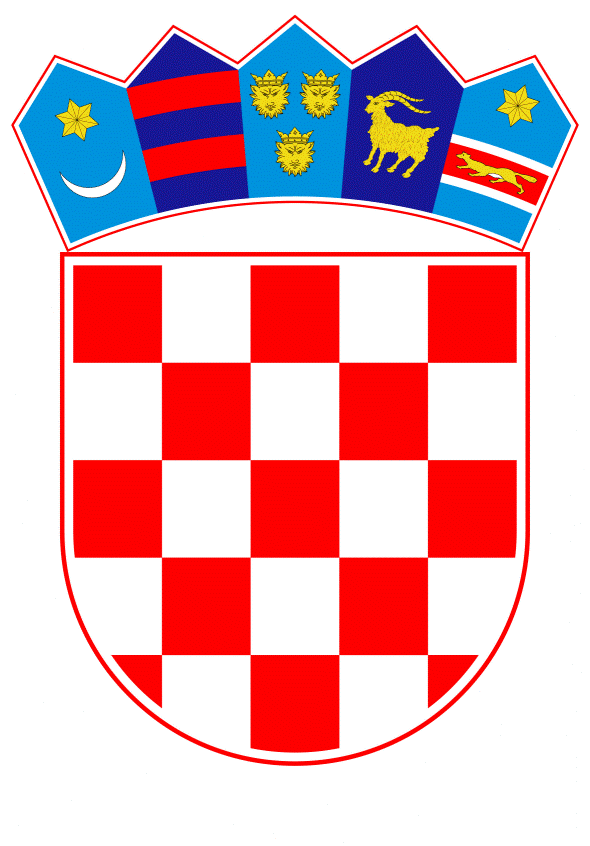 VLADA REPUBLIKE HRVATSKEZagreb, 30. svibnja 2019.______________________________________________________________________________________________________________________________________________________________________________________________________________________________      Banski dvori | Trg Sv. Marka 2  | 10000 Zagreb | tel. 01 4569 222 | vlada.gov.hr	Prijedlog		Na temelju članka 31. stavka 2. Zakona o Vladi Republike Hrvatske (Narodne novine, br. 150/11, 119/14, 93/16 i 116/18), i članka 44. stavka 2. Zakona o proračunu (Narodne novine, br. 87/08, 136/12 i 15/15), Vlada Republike Hrvatske je na sjednici održanoj ___________________ donijela jeO D L U K Uo davanju suglasnosti Ministarstvu zdravstva, Kliničkom bolničkom centru Rijeka, za preuzimanje obveza na teret sredstava državnog proračuna Republike Hrvatske za razdoblje od 2020. do 2033. godine, za sklapanje ugovora o energetskom učinku - pružanje energetske usluge (ušteda vode) u svrhu poboljšanja učinkovitosti postojećeg vodoopskrbnog sustava pitke hladne vode na skupu zgrada KBC Rijeka I.Daje se suglasnost Ministarstvu zdravstva, Kliničkom bolničkom centru Rijeka za preuzimanje obveza na teret sredstava državnog proračuna Republike Hrvatske za razdoblje od 2020. do 2033. godine, u ukupnom iznosu od 50.297.520,00 kuna i to s godišnjim iznosom od 3.592.680,00 kuna za sklapanje ugovora o energetskom učinku - pružanju energetske usluge (ušteda vode) u svrhu poboljšanja učinkovitosti postojećeg vodoopskrbnog sustava pitke hladne vode na skupu zgrada KBC Rijeka, lokalitet Rijeka, Krešimirova 42, između Kliničkog bolničkog centra Rijeka, društva Rudan d.o.o., Žminj i Agencije za pravni promet i posredovanje nekretninama. II.Sredstva za podmirenje obveze iz točke I. ove Odluke osiguravaju se u državnom proračunu Republike Hrvatske, u razdjelu Ministarstva zdravstva, na pozicijama Kliničkog bolničkog centra Rijeka, na aktivnosti A882001 Administracija i upravljanje – ostali izvori financiranja, izvor financiranja 43 Ostali prihodi za posebne namjene.III.Ova Odluka stupa na snagu danom donošenja.Klasa:Urbroj:Zagreb, ____________PREDSJEDNIK    mr. sc. Andrej PlenkovićO B R A Z L O Ž E NJ Eo davanju suglasnosti Ministarstvu zdravstva, Kliničkom bolničkom centru Rijeka za preuzimanje obveza na teret sredstava državnog proračuna za razdoblje od 2020. do 2033. godine, za sklapanje ugovora o energetskom učinku - pružanju energetske usluge (ušteda vode) u svrhu poboljšanja učinkovitosti postojećeg vodoopskrbnog sustava pitke hladne vode na skupu zgrada KBC Rijeka, lokalitet Rijeka, Krešimirova 42Agencija za pravni promet i posredovanje nekretninama provela je postupak javne nabave za pružanje energetske usluge (ušteda vode) u svrhu poboljšanja postojećeg vodoopskrbnog sustava pitke vode na skupu zgrada KBC Rijeka, lokalitet Rijeka, Krešimirova 42. Odluka o odabiru donesena je 7. siječnja 2019. kojom je odabrana ponuda ponuditelja Rudan d.o.o., Žminj u iznosu od 40.238.016,00 kn bez PDV-a, odnosno 50.297.520,00 kn s PDV-om.Sukladno dostavljenim podacima Ministarstva zdravstva, KBC-a Rijeka u 2018. godini potrošnja vode iznosila je 617.815,50 m3, odnosno za potrošnju se izdvojilo 8.024.149,00 kn. Temeljem Nacrta ugovora buduća godišnja potrošnja vode iznosila bi 137.815,50 m3 za što će se trebati izdvajati 1.791.013,00 kn godišnje, a godišnja ušteda iznosila bi 480.000,00 m3, odnosno 6.233.136,00 kn. Dakle, dosadašnji trošak vode iznosio je 8.024.149,00 kn, a sada se procjenjuje na iznos od 1.791.013,00 kn. Međutim, temeljem Nacrta ugovora pružatelju energetske usluge pripada naknada u iznosu od 3.592.680,00 kn godišnje. Uzevši u obzir očekivani trošak potrošnje vode u iznosu od 1.791.013 kn i navedenu naknadu u iznosu od 3.592.680,00 kn na godišnjoj razini ostvarit će se ušteda od 2.640.456,00 kn. Sredstva za podmirenje obveze osigurana su u Državnom proračunu Republike Hrvatske za 2019. godinu i projekcijama za 2020. i 2021. godinu, u razdjelu Ministarstva zdravstva, na pozicijama Kliničkog bolničkog centra Rijeka, aktivnosti A882001 Administracija i upravljanje – ostali izvori financiranja na izvoru financiranja 43 Ostali prihodi za posebne namjene. Slijedom navedenog, Ministarstvo zdravstva, Klinički bolnički centar Rijeka traži suglasnost za preuzimanje obveza na teret sredstava državnog proračuna Republike Hrvatske za razdoblje od 2020. do 2033. godine u ukupnom iznosu od 50.297.520,00 kn i to s godišnjim iznosom od 3.592.680,00 kn za sklapanje ugovora o energetskom učinku - pružanju energetske usluge (ušteda vode) u svrhu poboljšanja učinkovitosti postojećeg vodoopskrbnog sustava pitke hladne vode na skupu zgrada KBC Rijeka, lokalitet Rijeka, Krešimirova 42.Sukladno odredbi članka 44., stavka 2. Zakona o proračunu, ministar financija predlaže Vladi Republike Hrvatske da Ministarstvu zdravstva, Kliničkom bolničkom centru Rijeka dade suglasnost za preuzimanje obveza na teret sredstava državnog proračuna Republike Hrvatske za razdoblje od 2020. do 2033. godine u ukupnom iznosu od 50.297.520,00 kn i to s godišnjim iznosom od 3.592.680,00 kn za sklapanje ugovora o energetskom učinku - pružanju energetske usluge (ušteda vode) u svrhu poboljšanja učinkovitosti postojećeg vodoopskrbnog sustava pitke hladne vode na skupu zgrada KBC Rijeka, lokalitet Rijeka, Krešimirova 42.  Predlagatelj:Ministarstvo financijaPredmet:Prijedlog odluke o davanju suglasnosti Ministarstvu zdravstva, Kliničkom bolničkom centru Rijeka, za preuzimanje obveza na teret sredstava državnog proračuna Republike Hrvatske za razdoblje od 2020. do 2033. godine, za sklapanje ugovora o energetskom učinku - pružanje energetske usluge (ušteda vode) u svrhu poboljšanja učinkovitosti postojećeg vodoopskrbnog sustava pitke hladne vode na skupu zgrada KBC Rijeka